  Générations Mouvement – Club de Savigné-l’Evêque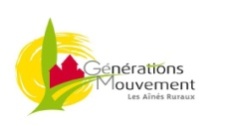 16bis, rue de la Libération - 72460 Savigné-l’EvêqueCourriel : contact@generations-mouvement-savigne.frSite internet : www.generations-mouvement-savigne.fr 02 43 20 87 90 / 07 71 17 85 44Fédération Départementale :  02 43 39 44 22 / 24 – courriel : gmouv72@orange.frPermanences : le mercredi de 9h30 à 11h - fermeture le 6 juillet et reprise le 7 septembreCalendrier des activités du 2e trimestre 2022RAPPELVoyage en Italie du 09 au 16 juin : Solde avant fin Avril soit 512 € par personne + 160 € pour une chambre seule.N’oublier pas de vérifier la validité de votre carte européenne de santé.Voyage en Alsace - Vosges - Inter - du 23 au 29 août :→ 2e acompte : 300 € par personne avant le 31/03/2022, chèque à l’ordre de RS VOYAGES→ 3e acompte : 300 € par personne avant le 31/05/2022, chèque à l’ordre de RS VOYAGES→ Solde de 350 € par personne avant le 06/07/2022, chèque à l’ordre de l’INTER.Activités régulières du club AVRILMAIJUINRandos-repas d’été Mardi 19 juillet à Rouperroux-le-Coquet                   -        Mardi 02 août à Briosne-les-SablesInscription lors des permanences du mercredi 29 juin et du 06 juillet.Planning : randos - marche nordique (hors Savigné) Prévisions 202219 Juillet : Randonnée d’été avec repas à Rouperroux le Coquet02 Août : Randonnée d’été avec repas à Briosne-les-Sables31 Août : Journée « découverte » à la Chartre sur Le Loir, 46 € s’inscrire auprès du Club avant fin Juin- FDVendredi 2 Septembre : concours départemental de belote à Aigné – FDMardi 6 Septembre : reprise des grandes randonnées à SavignéVendredi 9 Septembre : reprise des petites randonnées à SavignéVendredi 9 Septembre : rencontre amicale de pétanque à Yvré l’Evêque – InterJeudi 15 Septembre : journée dans le Saumurois 72 € - Inter17 au 24 Septembre : Séjour ANCV à Carcans Maubuisson (Gironde - 33) - FD17 au 24 Septembre : Randonnée « découverte » à Maurs (Cantal -15) - FD30 Septembre au 6 Octobre : expo « Racontez-nous l’histoire de votre canton » Le Mans Nord Est à Savigné l’EvêqueJeudi 6 Octobre : Thé dansant à Savigné avec Nicolas Devoir.Mardi9hMarche nordique Mercredi 9h3014hPermanence salle des AînésJeux de cartes et de société salle Michel Berger     → 17hDu 6 au 25 avril et du 8 au 20 Juin Pas de jeux de cartes ni de société (périodes électorales)Jeudi14hAteliers récréatifs → 17hJeudi17h30Répétition de chants salle Michel Berger     Vendredi14HHoraires d’été. Entraînement de boules terrain municipal y compris pendant les vacances Vendredi 1er9h30Formation tabletteJeudi 710hDictéeVendredi 89h30Formation tabletteVendredi 814hRencontre amicale de pétanque à Sargé les le Mans - InterVendredi 159h30Formation tablette20 Avril/ 4 Mai Boucles VELO en Sarthe – FDVendredi 229h30Formation tabletteVendredi 2914hRencontre amicale de tarot à Neuville - InterVendredi 299h30Formation tabletteVendredi 69h30Formation tabletteLundi 910hDictéeMardi 1014hRencontre amicale de Belote à Sargé - salle des fêtes -InterVendredi 13 12h50 ans du club d’Yvré- Repas dansant avec Nicolas Devoir- 30 € - s’inscrire auprès de notre club 14 au 21 Séjour Randonnées « Découverte » Valençay (Indre 36) - FDLundi 1614hRencontre amicale de tarot à Sargé - salle des associations - InterLundi 169hJeu culturel - salle des AinésJeudi 19 12hRepas annuel du Club de Savigné. S’inscrire lors des permanences du mercredi15 € pour les adhérents, 27€ pour les non adhérentsVendredi 20 14hRencontre amicale de pétanque à Neuville sur Sarthe - InterVendredi 209h30Formation tabletteSamedi 2113hConcours de boules en doublettes formées, ouvert à tous, à SavignéVendredi 279h30Formation tablette ou vendredi 3 juinMardi 3114hRencontre amicale de belote à Yvré (salle Pléiade) - InterJeudi 2 14hQuestions pour un après-midi Salle Michel Berger à Savigné.Vendredi 313hConcours de boules à la mêlée, réservé aux plus de 50 ans, à SavignéLundi 610h  DictéeVendredi 10Boucles vélo à MalicorneLundi 13 Finale départementale de pétanque à Dollon - FD18 au 25Séjour ANCV Printemps à Saint Germain au Mont d’Or (Rhône – 69) – FDVendredi 2414hRencontre amicale de pétanque à Savigné - InterJeudi 23Journée au Puy du Fou – Grand parc et spectacle « Les noces de Feu » - Club SavignéJuinVoyage départemental en Islande – FDMardi 288h30Randonnée avec repas  Rouillon – Saint PavacePetites randos du vendredi à Savigné → départ terrains de tennis à 14h•   01 Avril	• 13 Mai	• 10 Juin•  15 Avril	• 27 Mai  •  29 Avril	Grandes randos du mardi → départ terrains de tennis AVRIL………………………………………………………………………………….                                                                                 •  05 Avril       Arche de la nature → départ à 13h30  • 19 Avril        Savigné → départ à 14hMAI………………………………………………………………………………….                                                                                 • 03 Mai          Torcé en Vallée → départ à 13h30• 17 Mai          Savigné → départ à 14h• 31 Mai          Bonnétable → départ à 13h30     JUIN…………………………………………………………………………………• 14 Juin          Savigné → départ à 14h  • 28 Juin          Rando Repas Rouillon St Pavace  → départ 8h30 Marche nordique à l’extérieur → départ parking du tennis / tous les 1ermardis du mois• 05 Avril         L’Epau → départ 9h• 03 Mai          Sillé le Philippe → départ 9h• 07 Juin          Courceboeufs  → départ 9h